   Requirements for The  East Montgomery County Republican Women-PAC  2024 Scholarship 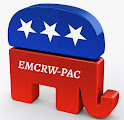 ** DEADLINE TO SUBMIT APPLICATION May 01, 2024** REQUIREMENTS: Must be a female with a US Citizenship, and a current Resident of East Montgomery County and Graduate from one of the following High Schools in 2024: Caney Creek High School 					Splendora High School New Caney High School 					Porter High School 				Infinity Early College High SchoolREQUIREMENT:   Must provide most recent high school transcript, and have a GPA of 2.5 or 75%. REQUIREMENT:   If 18 years of age by May 01, 2024, must provide proof as a registered voter.REQUIREMENT:   Planned to be enrolled in an accredited two or four year college, or vocational technical school. Must provide acceptance letter, or proof of enrollment. REQUIREMENT:   Must provide verified at least 20 Hours of community service. REQUIREMENT:   Submit a minimum 300-word essay stating why you are seeking the EMCRW-PAC   scholarship and how you plan to demonstrate future Republican commitment.  REQUIREMENTS:  Photograph of Applicant REQUIREMENTS:  Submit proof of enrollment by November 15, 2024REQUIREMENT:   Must submit (3) letters of recommendation from someone other than a family  member. Please have your recommendation letters mailed or emailed to the EMCRW-PAC contact information. Recommendation letters should state your interest in “Republican Activism” and a statement of moral and ethical standing of the applicant’s character, as outlined below:One Letter of Recommendation from a recognized Republican with title included and a statement of confidence in your Republican values and leadership ability. One Letter of Recommendation from a school administrator on your moral character and leadership skills. One letter from an individual of your choice who can attest to your character.  East Montgomery County Republican Women-PAC  2024 	Scholarship Application ** DEADLINE TO SUBMIT APPLICATION May 01, 2024** Please send a completed application including required documentation postmarked no later than: May 01, 2024 to the EMCRW-PAC Scholarship Chairman: EMCRW-PAC c/o Scholarship Chairman PO Box 292 New Caney, Texas 77357 bambistreeter@gmail.comsre9491@gmail.comPlease fill out as accurately and detailed as possible, including all years of High School involved activities only.   If there is no answer, leave N/A. Last Name, First Name, Middle Initial:_________________________________________________________ Social Security #:__________________________________________________________________________Home Address:____________________________________________________________________________City, State, Zip:____________________________________________________________________________Email Address:____________________________________________________________________________Home Phone: _______________________________ Cell Phone:____________________________________Date of Birth: ______________________________ Place of Birth:___________________________________Name of High School: __________________________________ Grade Point Average:__________________Graduation Date:___________________Please circle correct answer:Are you a US Citizen? Yes or NoAre you a registered voter? Yes or NoHave you ever voted in an election before? Yes or NoHigh School Activities and Achievements: ______________________________________________________Community Activities and Achievements:______________________________________________________Name of College or Vocational School:________________________________________________________School Address, City, State, Zip:_____________________________________________________________ Major(s): _________________________________  Minor(s): ______________________________________ Have you ever participated in any political activities? Yes No If yes, explain: ___________________________________________________________________________________________________________________________________________________________________________________________________________________________________________________________________________Are you, or a family member, a member of any Republican Club or Organization?  Yes or No If yes, name of member: _______________________ Name of Club: _______________________How many hours, and where did you complete your community service? Please add additional pages to this application, if needed.List any clubs, organizations, or associations you are a member of, and for how long:Who provided Letters of Recommendation?: I verify that the information in this application is true and accurate to the best of my knowledge. _______________________________________			Date:_________________________Printed Name of Applicant_______________________________________Signature of Applicant2024 Scholarship ScorecardRequirements:Check Each Box when applicableFemale  ☐     US Citizen   ☐	Resident of East Montgomery County   ☐Attends: New Caney High School   ☐                 Porter High School  ☐               Splendora High School  ☐Caney Creek High School  ☐		Infinity Early College High School  ☐High School Transcript  ☐	      GPA 2.5 or Above ☐                                Registered Voter  ☐                Enrolled in:Community College ☐      Enrolled in Accredited 4 Year School ☐        Enrolled in Vocational School  ☐Accepted in:Community College ☐       Accepted in Accredited 4 Year School  ☐    Accepted in Vocational School  ☐Provide Minimum Requirement of 20 Hours of Verifiable Community Service  ☐  Political ☐	 Religious ☐      Educational ☐  (Attach form with proof of hours) Submitted 300-Word Essay ☐       Demonstrates Future Republican Commitment in Essay ☐          3 Letters of Recommendation  ☐One letter of recommendation from a recognized Republican with title included and a statement of confidence in your Republican values and leadership ability.   ☐One letter of recommendation from a school administrator on your moral character and leadership skills.  ☐One letter from an individual of your choice who can attest to your character.   ☐Photograph  ☐Requirements Total Points _______HoursLocationActivities, duties, eventsClub, Organization, AssociationHow long have you been involved?Letters of RecommendationName of IndividualRecognized RepublicanSchool AdministratorOther